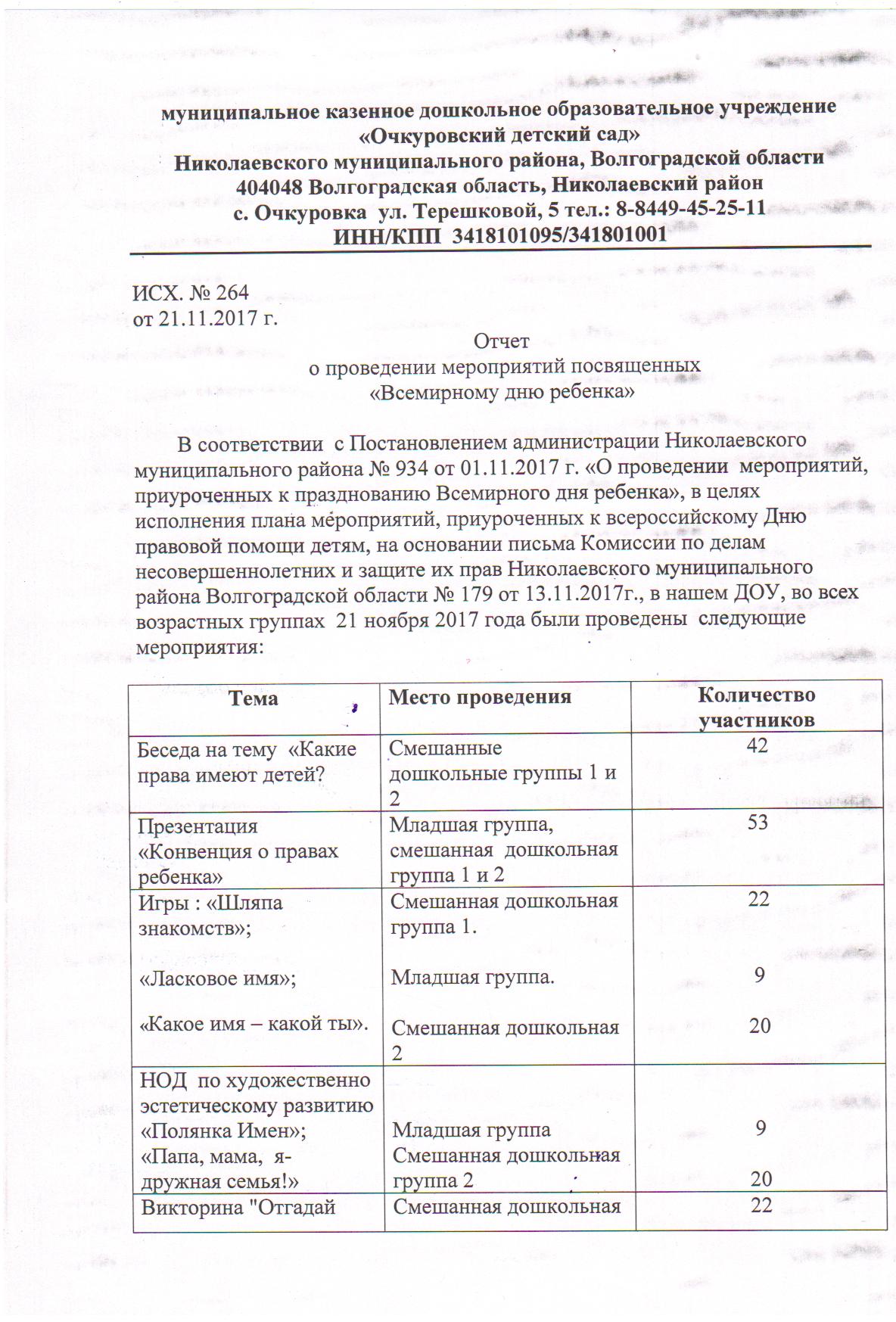 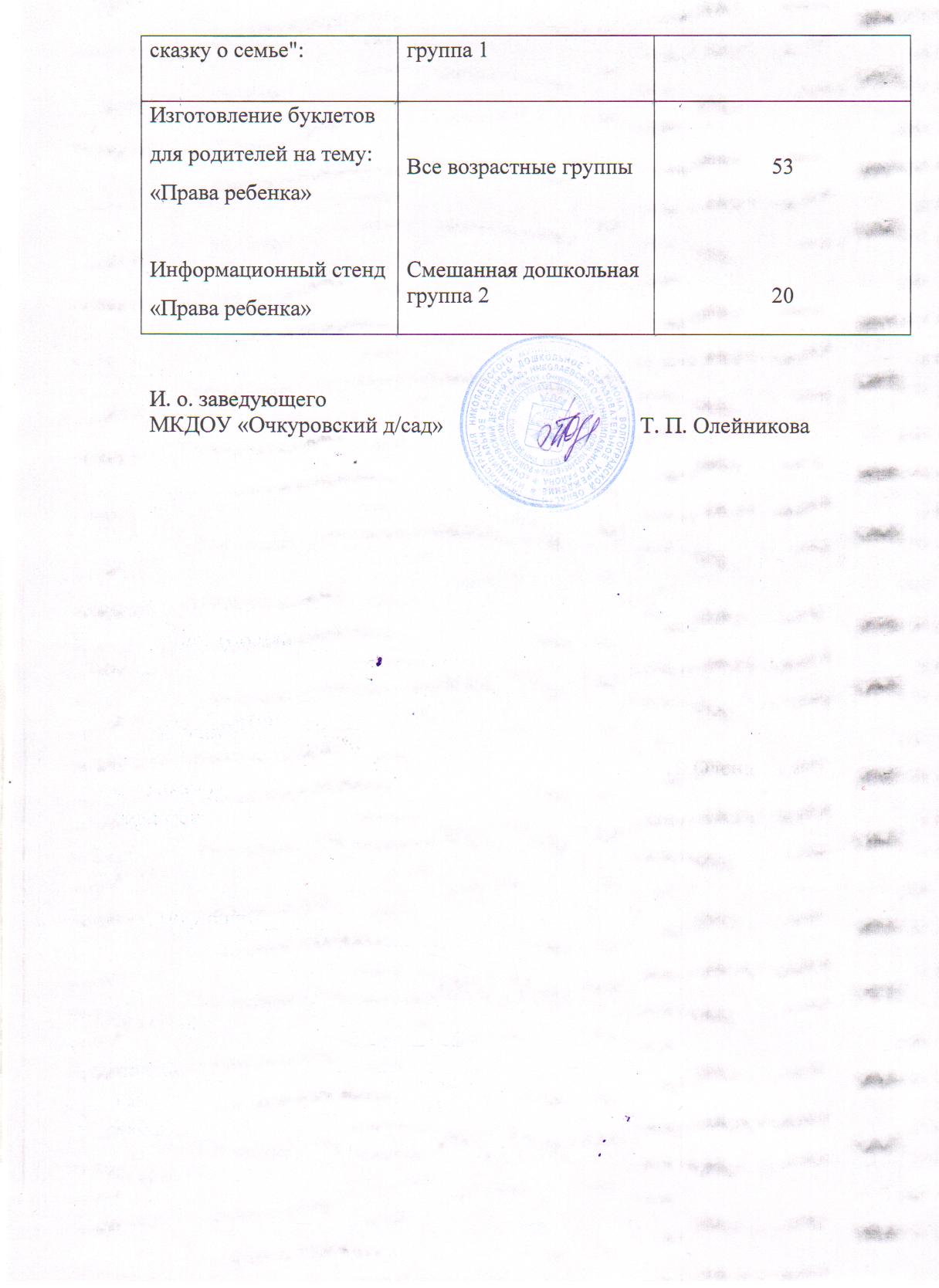 ФОТООТЧЕТ
Викторина "Отгадай сказку о семье"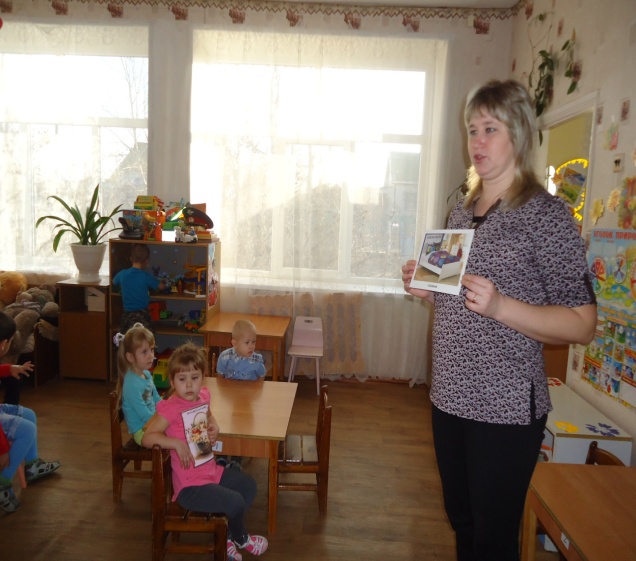 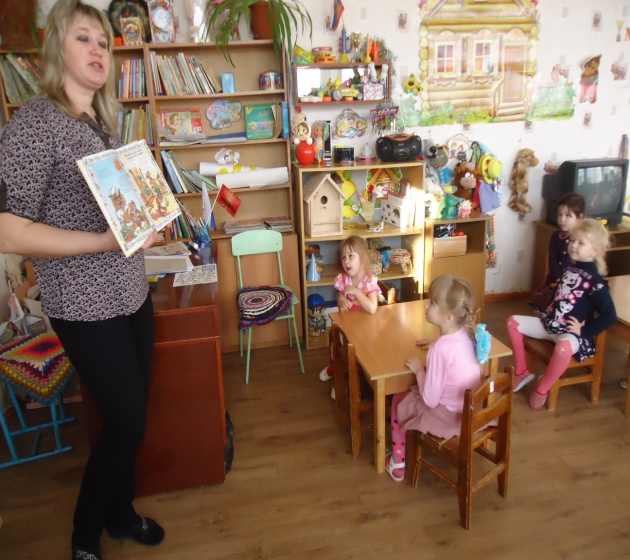 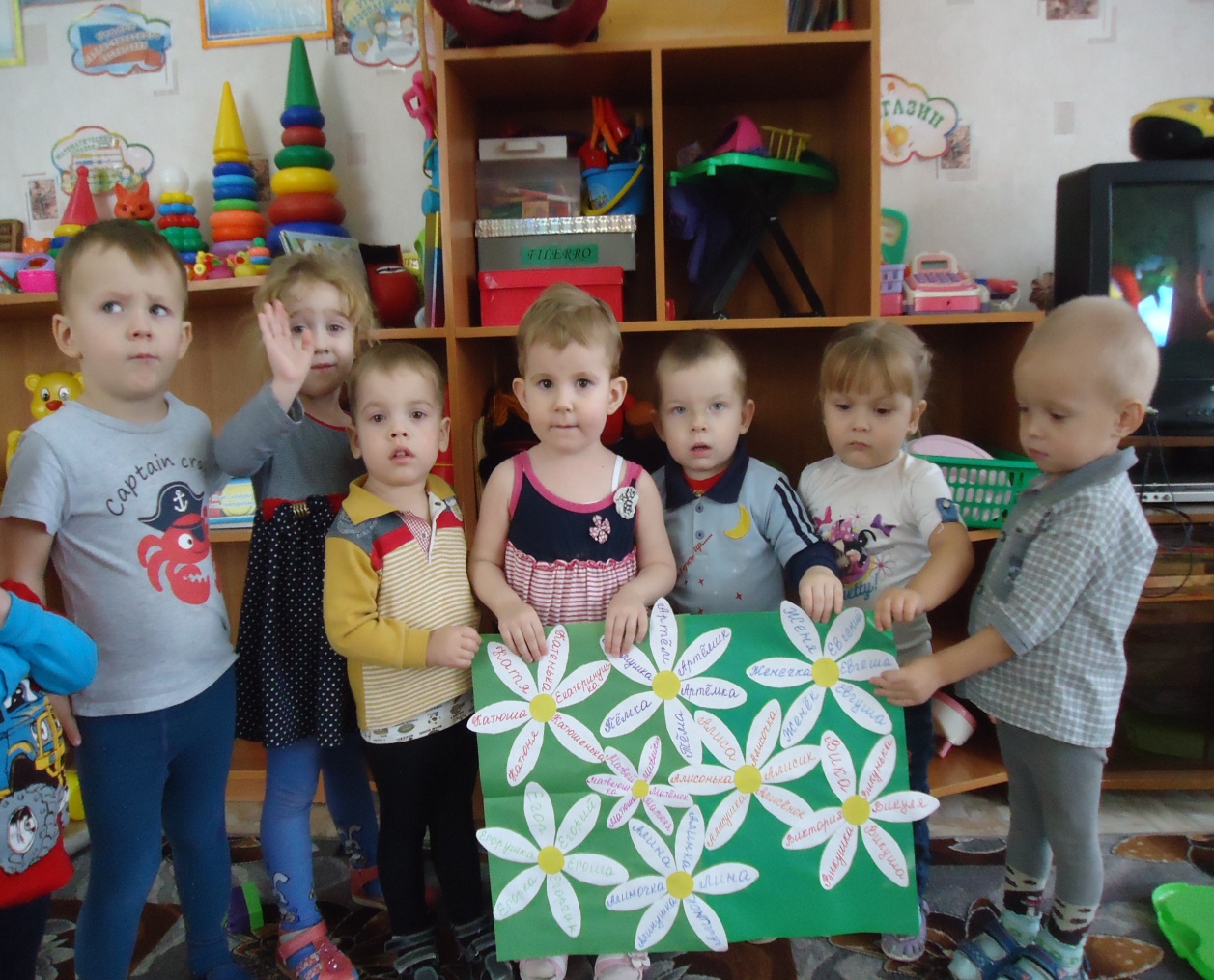 НОД  по художественно эстетическому развитию «Полянка Имен»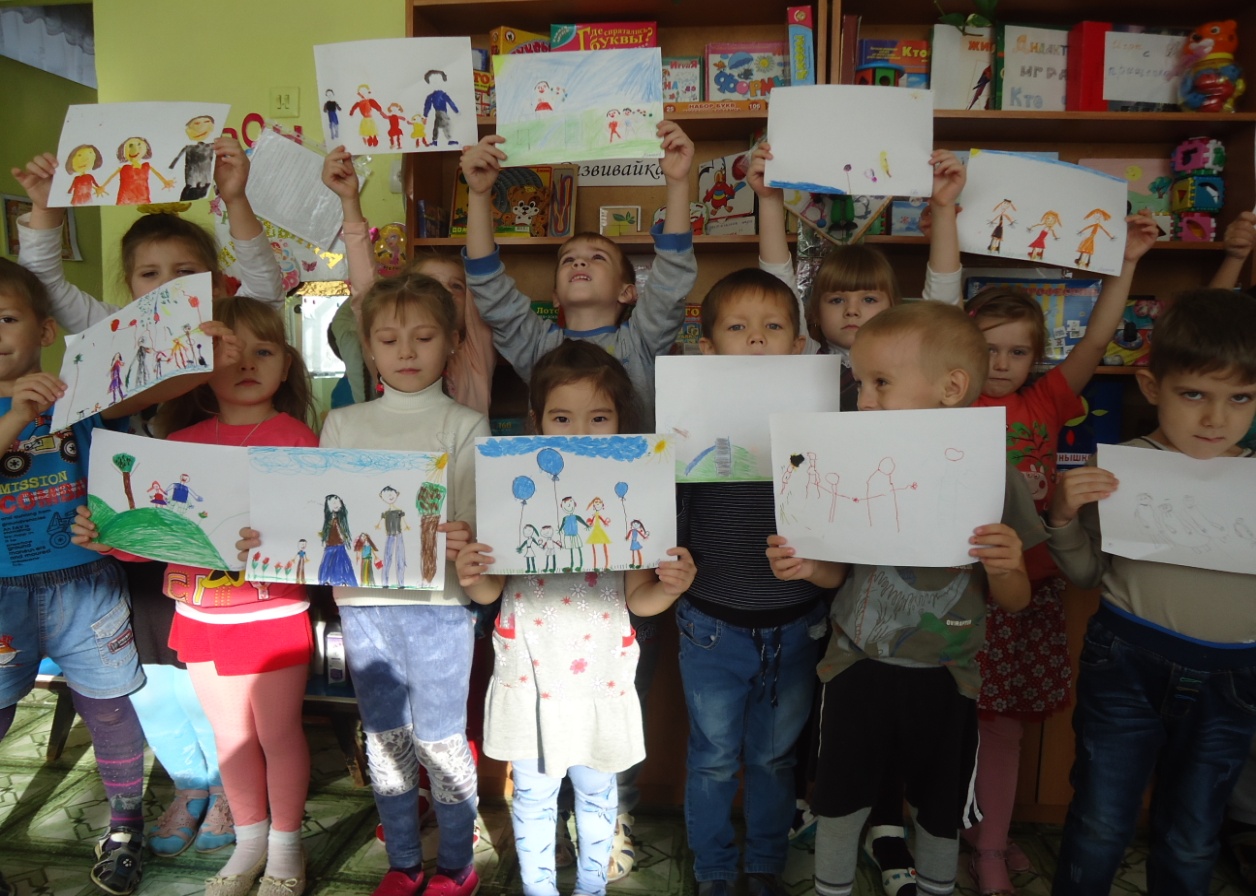 НОД  по художественно эстетическому развитию«Папа, мама, я – дружная семья!»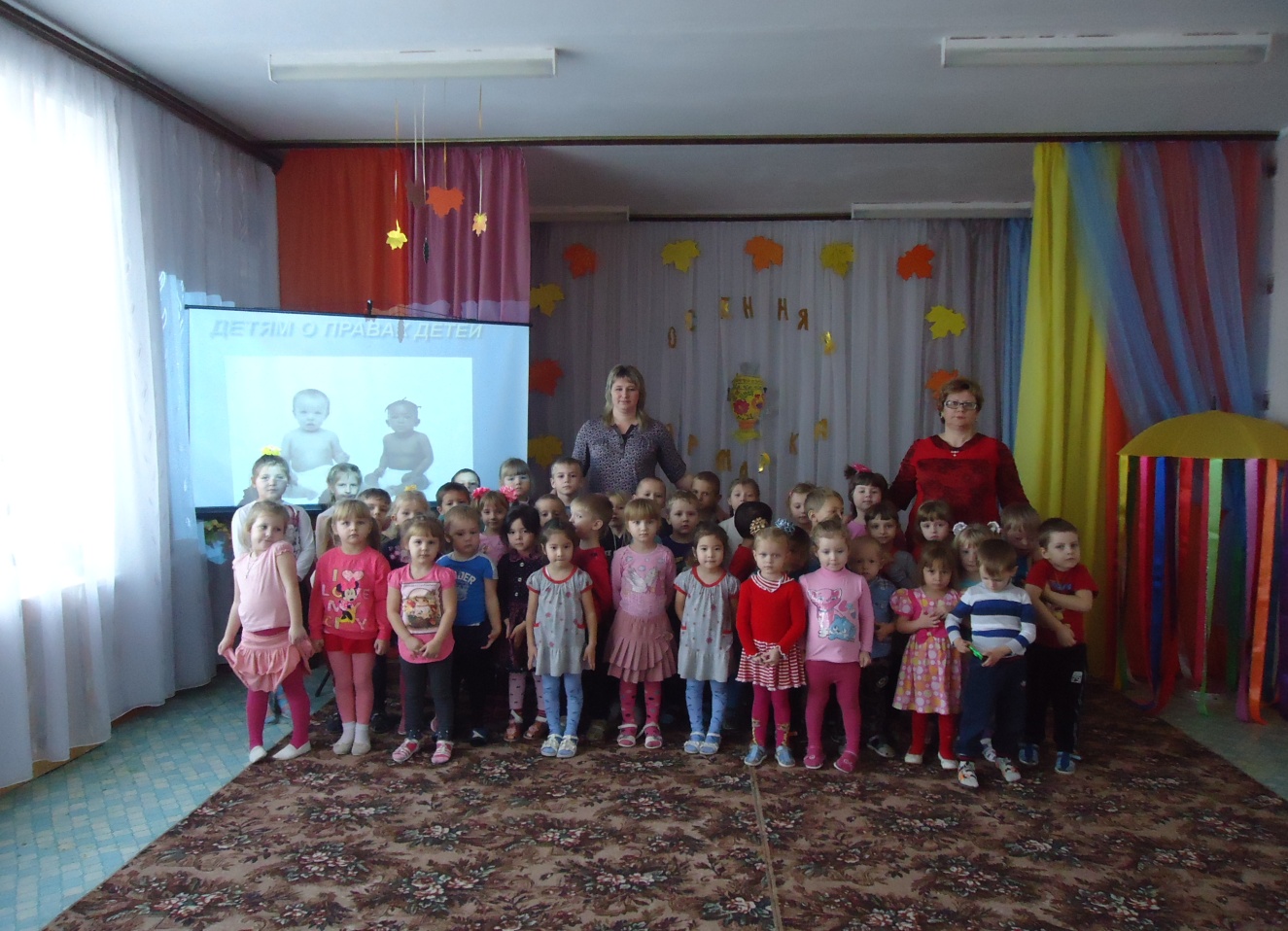 Презентация «Конвенция о правах ребенка»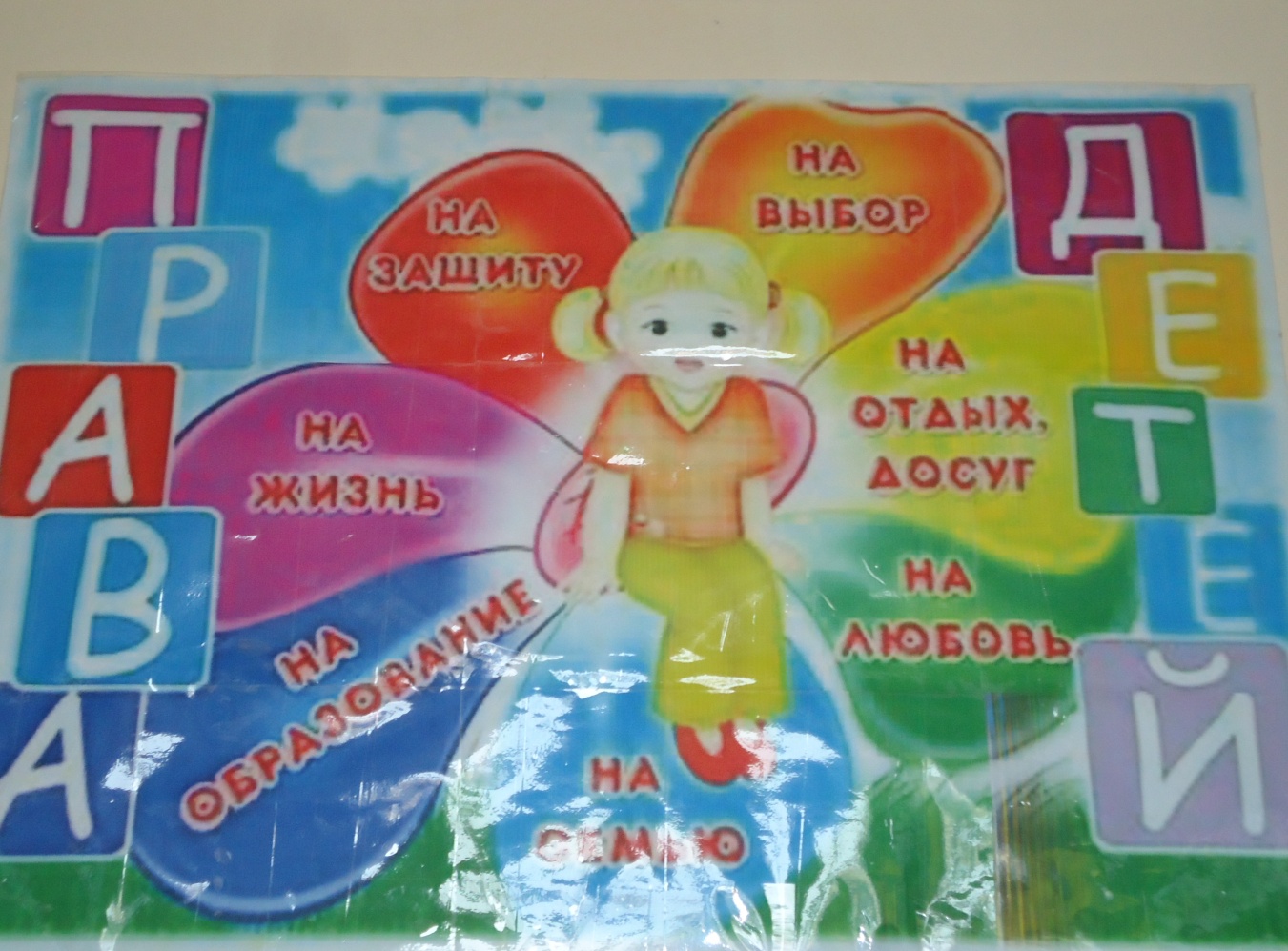 Информационный стенд «Права ребенка»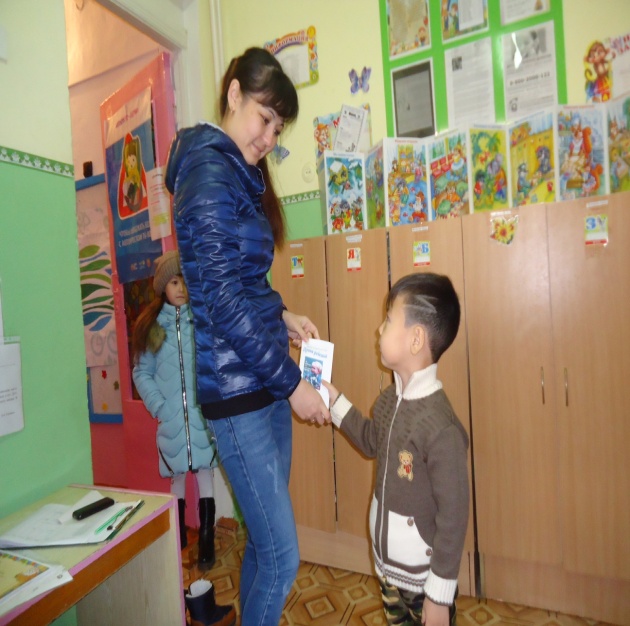  
Вручение буклетов родителям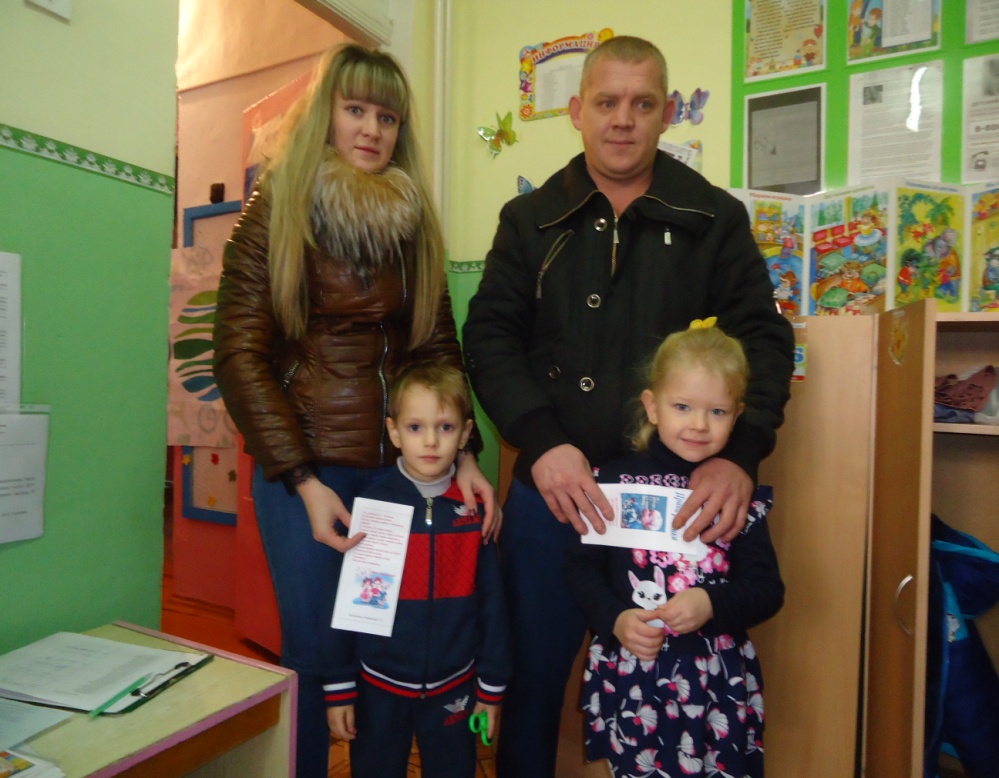 